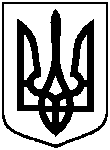 СУМСЬКА МІСЬКА ВІЙСЬКОВА АДМІНІСТРАЦІЯСУМСЬКОГО РАЙОНУ СУМСЬКОЇ ОБЛАСТІНАКАЗ25.12.2023                                            м. Суми                           № 112 – СМР З метою надання додаткових соціальних гарантій представникам постраждалих домогосподарств, тобто тим, які розташовувались в будинках, що були пошкоджені внаслідок війни (збройної агресії) російської федерації проти України, відповідно до програми Сумської міської територіальної громади «Милосердя» на 2022-2024 роки», затвердженої рішенням Сумської міської ради від 24 листопада 2021 року № 2272-МР (зі змінами), керуючись статтею 15 Закону України «Про правовий режим воєнного стану»НАКАЗУЮ:1. Внести зміни до рішення Сумської міської ради від 23 грудня                  2021 року № 2580-МР «Про умови та порядок надання в 2022-2024 роках допомог, пільг, компенсацій і послуг для окремих категорій громадян та громадських об’єднань ветеранів війни» (зі змінами), а саме:1.1.  Пункт 1.13 розділу 1 додатку 1 до рішення доповнити абзацами шістнадцять та сімнадцять наступного змісту:«За відсутності згоди щодо кандидатури уповноваженого представника постраждалого домогосподарства, матеріальна допомога надається кожному члену постраждалого домогосподарства з числа власників житла пропорційно до їх частки власності.При умові наявності спільної сумісної власності, співвласники постраждалого домогосподарства, які не досягли згоди щодо кандидатури уповноваженого представника постраждалого домогосподарства, можуть визначити своє право на отримання матеріальної допомоги шляхом поділу її розміру порівну відповідно до кількості співвласників. Якщо співвласником житла є неповнолітня/недієздатна особа, матеріальну допомогу від їх імені отримує відповідно законний представник (за згодою іншого, за наявності) або опікун.»; 1.2. Абзаци шістнадцять та сімнадцять пункту 1.13 розділу 1 додатку 1 до рішення вважати відповідно абзацами вісімнадцять та дев’ятнадцять. 2. Координацію виконання цього наказу покласти на заступника міського голови з питань діяльності виконавчих органів ради                              Віру МОТРЕЧКО.Начальник                                                            		Олексій ДРОЗДЕНКОПро внесення змін до рішення Сумської міської ради від                           23 грудня 2021 року № 2580-МР «Про умови та порядок надання в 2022-2024 роках допомог, пільг, компенсацій і послуг для окремих категорій громадян та громадських об’єднань ветеранів війни»                       (зі змінами)